1.Subject of these Test Guidelines2.Material Required2.12.22.32.42.53.Method of Examination3.1Number of Growing CyclesThe minimum duration of tests should normally be a single growing cycle.The testing of a variety may be concluded when the competent authority can determine with certainty the outcome of the test.3.2Testing PlaceTests are normally conducted at one place.  In the case of tests conducted at more than one place, guidance is provided in TGP/9 “Examining Distinctness”. 3.3Conditions for Conducting the ExaminationThe tests should be carried out under conditions ensuring satisfactory growth for the expression of the relevant characteristics of the variety and for the conduct of the examination.Because daylight varies, color determinations made against a color chart should be made either in a suitable cabinet providing artificial daylight or in the middle of the day in a room without direct sunlight.  The spectral distribution of the illuminant for artificial daylight should conform with the CIE Standard of Preferred Daylight D 6500 and should fall within the tolerances set out in the British Standard 950, Part I.  These determinations should be made with the plant part placed against a white background.  The color chart and version used should be specified in the variety description.3.4Test Design3.4.13.5Additional TestsAdditional tests, for examining relevant characteristics, may be established.4.Assessment of Distinctness, Uniformity and Stability4.1Distinctness 4.1.1General RecommendationsIt is of particular importance for users of these Test Guidelines to consult the General Introduction prior to making decisions regarding distinctness.  However, the following points are provided for elaboration or emphasis in these Test Guidelines. 4.1.2Consistent DifferencesThe differences observed between varieties may be so clear that more than one growing cycle is not necessary.  In addition, in some circumstances, the influence of the environment is not such that more than a single growing cycle is required to provide assurance that the differences observed between varieties are sufficiently consistent.  One means of ensuring that a difference in a characteristic, observed in a growing trial, is sufficiently consistent is to examine the characteristic in at least two independent growing cycles.4.1.3Clear DifferencesDetermining whether a difference between two varieties is clear depends on many factors, and should consider, in particular, the type of expression of the characteristic being examined, i.e. whether it is expressed in a qualitative, quantitative, or pseudo-qualitative manner.  Therefore, it is important that users of these Test Guidelines are familiar with the recommendations contained in the General Introduction prior to making decisions regarding distinctness.4.1.44.1.5Method of Observation The recommended method of observing the characteristic for the purposes of distinctness is indicated by the following key in the Table of Characteristics (see document TGP/9 “Examining Distinctness”, Section 4 “Observation of characteristics”):Type of observation:  visual (V) or measurement (M)“Visual” observation (V) is an observation made on the basis of the expert’s judgment.  For the purposes of this document, “visual” observation refers to the sensory observations of the experts and, therefore, also includes smell, taste and touch.  Visual observation includes observations where the expert uses reference points (e.g. diagrams, example varieties, side-by-side comparison) or non-linear charts (e.g. color charts).  Measurement (M) is an objective observation against a calibrated, linear scale e.g. using a ruler, weighing scales, colorimeter, dates, counts, etc.In cases where more than one method of observing the characteristic is indicated in the Table of Characteristics (e.g. VG/MG), guidance on selecting an appropriate method is provided in document TGP/9, Section 4.2.4.2Uniformity4.2.1It is of particular importance for users of these Test Guidelines to consult the General Introduction prior to making decisions regarding uniformity.  However, the following points are provided for elaboration or emphasis in these Test Guidelines: 4.2.34.3Stability4.3.1In practice, it is not usual to perform tests of stability that produce results as certain as those of the testing of distinctness and uniformity.  However, experience has demonstrated that, for many types of variety, when a variety has been shown to be uniform, it can also be considered to be stable.4.3.2Where appropriate, or in cases of doubt, stability may be further examined by testing a new plant stock to ensure that it exhibits the same characteristics as those shown by the initial material supplied.5.Grouping of Varieties and Organization of the Growing Trial5.1The selection of varieties of common knowledge to be grown in the trial with the candidate varieties and the way in which these varieties are divided into groups to facilitate the assessment of distinctness are aided by the use of grouping characteristics.5.2Grouping characteristics are those in which the documented states of expression, even where produced at different locations, can be used, either individually or in combination with other such characteristics: (a) to select varieties of common knowledge that can be excluded from the growing trial used for examination of distinctness; and (b) to organize the growing trial so that similar varieties are grouped together.5.3The following have been agreed as useful grouping characteristics:5.4Guidance for the use of grouping characteristics, in the process of examining distinctness, is provided through the General Introduction and document TGP/9 “Examining Distinctness”.6.Introduction to the Table of Characteristics6.1Categories of Characteristics                                                                                                                                                                                                       6.1.1Standard Test Guidelines Characteristics
Standard Test Guidelines characteristics are those which are approved by UPOV for examination of DUS and from which members of the Union can select those suitable for their particular circumstances.
6.1.2Asterisked Characteristics
Asterisked characteristics (denoted by *) are those included in the Test Guidelines which are important for the international harmonization of variety descriptions and should always be examined for DUS and included in the variety description by all members of the Union, except when the state of expression of a preceding characteristic or regional environmental conditions render this inappropriate.
6.2States of Expression and Corresponding Notes                                                                                                                                                                                            6.2.1States of expression are given for each characteristic to define the characteristic and to harmonize descriptions.  Each state of expression is allocated a corresponding numerical note for ease of recording of data and for the production and exchange of the description.
6.2.2All relevant states of expression are presented in the characteristic.6.2.3Further explanation of the presentation of states of expression and notes is provided in document TGP/7 “Development of Test Guidelines”.  
6.3Types of Expression
An explanation of the types of expression of characteristics (qualitative, quantitative and pseudo-qualitative) is provided in the General Introduction.
6.4Example Varieties
Where appropriate, example varieties are provided to clarify the states of expression of each characteristic.
6.5Legend7.Table of Characteristics/Tableau des caractères/Merkmalstabelle/Tabla de caracteresEnglishEnglishfrançaisfrançaisdeutschespañolExample Varieties
Exemples
Beispielssorten
Variedades ejemploNote/
Nota1.(*)QLVG(+)regularregularrégulierrégulierregelmäßigregularLaurentine1irregularirregularirrégulierirrégulierunregelmäßigirregularCologne22.(*)PQVG(+)narrow uprightnarrow uprightdressé étroitdressé étroitschmal aufrechterecto estrechoLinda1broad uprightbroad uprightdressé largedressé largebreit aufrechterecto anchoLaurentine2broad upright to spreadingbroad upright to spreadingdressé large à étalédressé large à étalébreit aufrecht bis breitwüchsigerecto ancho a extendidoAngie3spreadingspreadingétaléétalébreitwüchsigextendidoVaika4weepingweepingpleureurpleureurlang überhängendllorónNelly53.QNVG(+)very sparsevery sparsetrès lâchetrès lâchesehr lockermuy laxa1very sparse to sparsevery sparse to sparsetrès lâche à lâchetrès lâche à lâchesehr locker bis lockermuy laxa a laxa2sparsesparselâchelâchelockerlaxaZulu3sparse to mediumsparse to mediumlâche à moyennelâche à moyennelocker bis mittellaxa a media4mediummediummoyennemoyennemittelmediaDallas5medium to densemedium to densemoyenne à densemoyenne à densemittel bis dichtmedia a densa6densedensedensedensedichtdensaLas Vegas7dense to very densedense to very densedense à très densedense à très densedicht bis sehr dichtdensa a muy densa8very densevery densetrès densetrès densesehr dichtmuy densa94.(*)QNMG/MS/VG(+)very shortvery shorttrès courtetrès courtesehr niedrigmuy bajaNelly1very short to shortvery short to shorttrès courte à courtetrès courte à courtesehr niedrig bis niedrigmuy baja a baja2shortshortcourtecourteniedrigbajaInid3short to mediumshort to mediumcourte à moyennecourte à moyenneniedrig bis mittelbaja a media4mediummediummoyennemoyennemittelmediaFranca5medium to tallmedium to tallmoyenne à hautemoyenne à hautemittel bis hochmedia a alta6talltallhautehautehochaltaSydney7tall to very talltall to very tallhaute à très hautehaute à très hautehoch bis sehr hochalta a muy alta8very tallvery talltrès hautetrès hautesehr hochmuy alta95.(*)PQVG(a), (b)yellow greenyellow greenvert-jaunevert-jaunegelbgrünverde amarillentoAufrechte Gelbe1light greenlight greenvert clairvert clairhellgrünverde claroNebula2grey redgrey redrouge-grisrouge-grisgraurotrojo grisáceoZilly3brown redbrown redrouge-brunrouge-brunbraunrotrojo amarronadoSelma4brownbrownbrunbrunbraunmarrónZulu56.(*)PQVG(+)(b)light greenlight greenvert clairvert clairhellgrünverde claroSandy1medium greenmedium greenvert moyenvert moyenmittelgrünverde medioAngie2dark greendark greenvert foncévert foncédunkelgrünverde oscuroLisbeth3grey greengrey greenvert-grisvert-grisgraugrünverde grisáceoGrizabella47.(*)PQVG(c)yellowyellowjaunejaunegelbamarilloSandy1yellow greenyellow greenvert-jaunevert-jaunegelbgrünverde amarillentoLunolemon2light greenlight greenvert clairvert clairhellgrünverde claroLunospätrosa3medium greenmedium greenvert moyenvert moyenmittelgrünverde medioMarlike4dark greendark greenvert foncévert foncédunkelgrünverde oscuroLinda5grey greengrey greenvert-grisvert-grisgraugrünverde grisáceoSilvana6green browngreen brownbrun-vertbrun-vertgrünbraunmarrón verdosoWI 520187brownbrownbrunbrunbraunmarrónNirina8redredrougerougerotrojoBonita9blackish purpleblackish purplepourpre noirâtrepourpre noirâtreschwärzlichpurpurnpúrpura negruzcoMartina108.(*)PQVG(+)(b), (d)light greenlight greenvert clairvert clairhellgrünverde claroAufrechte Gelbe1medium greenmedium greenvert moyenvert moyenmittelgrünverde medioAngie2dark greendark greenvert foncévert foncédunkelgrünverde oscuroLisbeth3grey greengrey greenvert-grisvert-grisgraugrünverde grisáceoZilly49.(*)PQVG(d)yellowyellowjaunejaunegelbamarilloAufrechte Gelbe1yellow greenyellow greenvert-jaunevert-jaunegelbgrünverde amarillentoSandy2light greenlight greenvert clairvert clairhellgrünverde claroNebula3medium greenmedium greenvert moyenvert moyenmittelgrünverde medioLaurentine4dark greendark greenvert foncévert foncédunkelgrünverde oscuroHavanna5grey greengrey greenvert-grisvert-grisgraugrünverde grisáceoCologne, Grizabella6brown greenbrown greenvert-brunvert-brunbraungrünverde amarronadoZorina7yellow orangeyellow orangeorange-jauneorange-jaunegelborangenaranja amarillento8yellow pinkyellow pinkrose-jaunerose-jaunegelbrosarosa amarillentoRed Lake9redredrougerougerotrojo1010.(*)PQVG(d)yellowyellowjaunejaunegelbamarilloZipi1yellow greenyellow greenvert-jaunevert-jaunegelbgrünverde amarillentoSydney2light greenlight greenvert clairvert clairhellgrünverde claroZelena3medium greenmedium greenvert moyenvert moyenmittelgrünverde medioZelia4dark greendark greenvert foncévert foncédunkelgrünverde oscuroStockholm5grey greengrey greenvert-grisvert-grisgraugrünverde grisáceoCologne, Zilly6blackish greenblackish greenvert noirâtrevert noirâtreschwärzlichgrünverde negruzcoHavanna, Zalina7orange greenorange greenvert-orangevert-orangeorangegrünverde anaranjadoDallas, Las Vegas8orange redorange redrouge-orangerouge-orangeorangerotrojo anaranjadoZoe9pink redpink redrouge-roserouge-roserosarotrojo rosado10redredrougerougerotrojo11brownbrownbrunbrunbraunmarrónPretoria, Zorina1211.(*)PQVG(c), (d)yellowyellowjaunejaunegelbamarilloZipi1yellow greenyellow greenvert-jaunevert-jaunegelbgrünverde amarillentoBarcelona2light greenlight greenvert clairvert clairhellgrünverde claroZelena3medium greenmedium greenvert moyenvert moyenmittelgrünverde medioZelia4dark greendark greenvert foncévert foncédunkelgrünverde oscuro5grey greengrey greenvert-grisvert-grisgraugrünverde grisáceoZilly6green browngreen brownbrun-vertbrun-vertgrünbraunmarrón verdosoStockholm7redredrougerougerotrojoZoe8brown redbrown redrouge-brunrouge-brunbraunrotrojo amarronadoZorina9blackish purpleblackish purplepourpre noirâtrepourpre noirâtreschwärzlichpurpurnpúrpura negruzcoHavanna1012.(*)PQVG(+)(a)absentabsentabsenteabsentefehlendausenteAngie, Lisbeth1presentpresentprésenteprésentevorhandenpresenteSabella913.QNVG(+)(a)very sparsevery sparsetrès lâchetrès lâchesehr lockermuy laxa1very sparse to sparsevery sparse to sparsetrès lâche à lâchetrès lâche à lâchesehr locker bis lockermuy laxa a laxa2sparsesparselâchelâchelockerlaxaLisbeth3sparse to mediumsparse to mediumlâche à moyennelâche à moyennelocker bis mittellaxa a media4mediummediummoyennemoyennemittelmediaLisann5medium to densemedium to densemoyenne à densemoyenne à densemittel bis dichtmedia a densa6densedensedensedensedichtdensaRote Janina7dense to very densedense to very densedense à très densedense à très densedicht bis sehr dichtdensa a muy densa8very densevery densetrès densetrès densesehr dichtmuy densa914.(*)QLVG(+)absentabsentabsenteabsentefehlendausenteLaurentine1presentpresentprésenteprésentevorhandenpresenteDark Beauty915.(*)QLVG(+)singlesinglesimplesimpleeinfachsimpleGrizabella1doubledoubledoubledoublegefülltdobleDark Beauty216.(*)QNVGsmallsmallpetitepetitekleinpequeñoDark Beauty1mediummediummoyennemoyennemittelmedioFlamenco2largelargegrandegrandegroßgrandeAnnemarie317.(*)QNVGvery shortvery shorttrès courtetrès courtesehr kurzmuy cortaZalina1very short to shortvery short to shorttrès courte à courtetrès courte à courtesehr kurz bis kurzmuy corta a corta2shortshortcourtecourtekurzcortaMoulin Rouge3short to mediumshort to mediumcourte à moyennecourte à moyennekurz bis mittelcorta a media4mediummediummoyennemoyennemittelmediaValeska5medium to longmedium to longmoyenne à longuemoyenne à longuemittel bis langmedia a larga6longlonglonguelonguelanglargaRita7long to very longlong to very longlongue à très longuelongue à très longuelang bis sehr langlarga a muy largaPink Madonna8very longvery longtrès longuetrès longuesehr langmuy larga918.(*)QNVG(+)very narrowvery narrowtrès étroitetrès étroitesehr schmalmuy estrechaAngie, Ini1narrownarrowétroiteétroiteschmalestrechaLinda, Vaika2mediummediummoyennemoyennemittelmediaFranca, Lisann3broadbroadlargelargebreitanchaBettina, Maggy4very broadvery broadtrès largetrès largesehr breitmuy anchaMary Ann519.(*)PQVG(+)RHS Colour Chart (indicate reference number)RHS Colour Chart (indicate reference number)Code RHS des couleurs (indiquer le numéro de référence)Code RHS des couleurs (indiquer le numéro de référence)RHS-Farbkarte (Nummer angeben)Carta de colores RHS (indíquese el número de referencia)20.(*)PQVG(+)(e)RHS Colour Chart (indicate reference number)RHS Colour Chart (indicate reference number)Code RHS des couleurs (indiquer le numéro de référence)Code RHS des couleurs (indiquer le numéro de référence)RHS-Farbkarte (Nummer angeben)Carta de colores RHS (indíquese el número de referencia)21.(*)PQVG(+)RHS Colour Chart (indicate reference number)RHS Colour Chart (indicate reference number)Code RHS des couleurs (indiquer le numéro de référence)Code RHS des couleurs (indiquer le numéro de référence)RHS-Farbkarte (Nummer angeben)Carta de colores RHS (indíquese el número de referencia)22.(*)PQVG(+)(e)RHS Colour Chart (indicate reference number)RHS Colour Chart (indicate reference number)Code RHS des couleurs (indiquer le numéro de référence)Code RHS des couleurs (indiquer le numéro de référence)RHS-Farbkarte (Nummer angeben)Carta de colores RHS (indíquese el número de referencia)23.PQVGvery earlyvery earlytrès précocetrès précocesehr frühmuy tempranaMartina1very early to earlyvery early to earlytrès précoce à précocetrès précoce à précocesehr früh bis frühmuy temprana a temprana2earlyearlyprécoceprécocefrühtempranaPink Madonna3early to mediumearly to mediumprécoce à moyenneprécoce à moyennefrüh bis mitteltemprana a media4mediummediummoyennemoyennemittelmediaAmethyst5medium to latemedium to latemoyenne à tardivemoyenne à tardivemittel bis spätde media a tardía6latelatetardivetardivespättardíaMoulin Rouge7late to very latelate to very latetardive à très tardivetardive à très tardivespät bis sehr spätde tardía a muy tardía8very latevery latetrès tardivetrès tardivesehr spätmuy tardíaRonja9CharacteristicsExample VarietiesNote
TECHNICAL QUESTIONNAIRE
Page {x} of {y}
Reference Number:CharacteristicsExample VarietiesNote
TECHNICAL QUESTIONNAIRE
Page {x} of {y}
Reference Number:CharacteristicsExample VarietiesNote[End of document]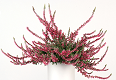 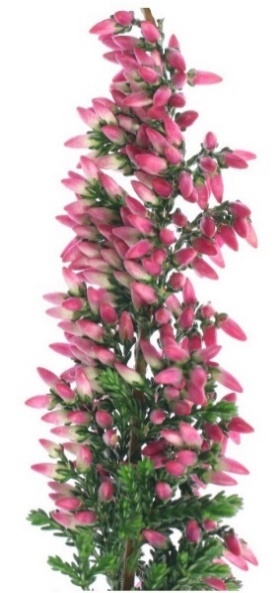 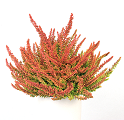 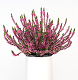 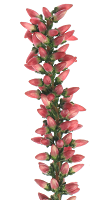 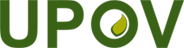 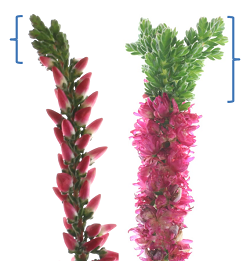 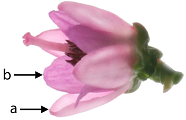 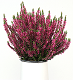 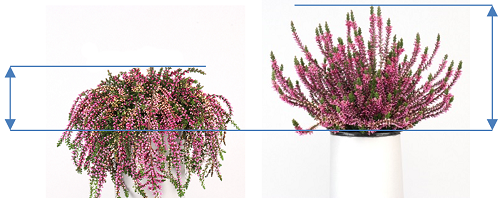 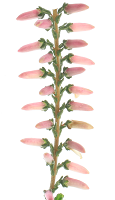 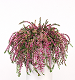 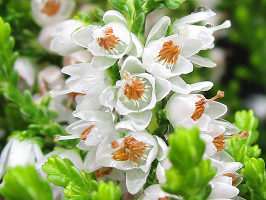 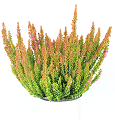 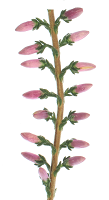 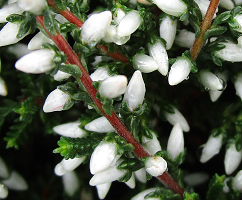 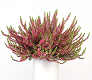 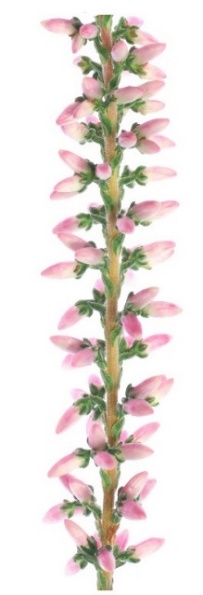 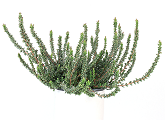 